Name: _____________________________	Unit 1 Review – Polynomials & Complex NumbersHelpful Information: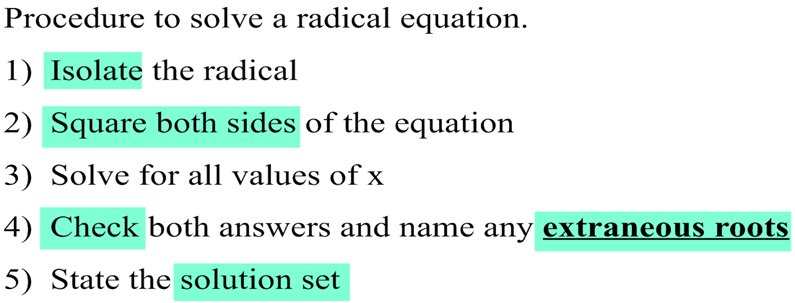 iClock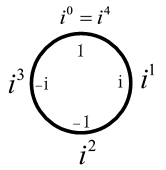 Level I Practice:The solution set for the equation  is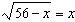 Express  in  form.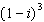 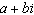 Simplify each of the expressions completely:				b.     Level II Practice:Given i is the imaginary unit,  in simplest form is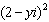 The power P, in watts, that a circular solar cell produces and the radius of the cell r in centimeters are related by the square root equation .  About how much power is produced by a cell with a radius of 12 cm?Twyla and Ben are simplifying .  Is either of them correct?  Explain your reasoning.Level III Practice:The speed of a tidal wave, s, in hundreds of miles per hour, can be modeled by the equation , where t represents the time from its origin in hours.  Algebraically determine the time when .  How much faster was the tidal wave traveling after 1 hour than 3 hours, to the nearest mile per hour?  Justify your answer.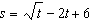 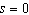 Simplify completely: The expression  is equivalent to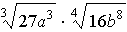 1)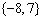 2)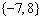 3)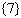 4)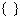 1)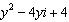 2)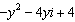 3)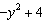 4)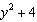 TWYLABEN1)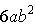 2)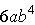 3)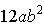 4)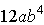 